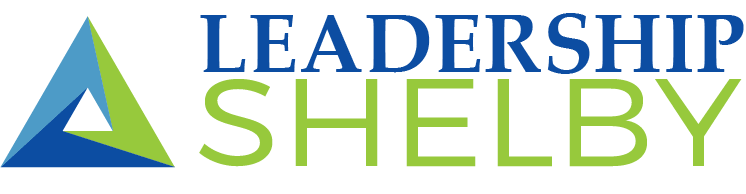 18th Annual 5k Turkey TrotPresented by Crahan Wealth ManagementSaturday, November 18, 2023Sixth and Main Street – Shelbyville, KYPacket Pickup and Registration from 7:30am to 8:15amRace will begin at 8:30amFinish Line SponsorsGerman American Bank / Traditional Bank / Kentucky Farm Bureau – Shelby County Turner Insurance Group / Shelby Life MagazineBreakfast SponsorGerman American BankEntry fee:  $30.00 for Adults (19 years and up)Student registration fee:  $20.00 (18 years and under)Must register by 12:00pm on November 1st to be guaranteed a T-shirt.Have your pup join you for an additional $5.00 donation, which will go to Tyson’s Chance!REGISTER ONLINE AT https://leadershipshelby.com/5k-turkey-trot/ or mail the following registration form with full payment to Leadership Shelby, Attn: Turkey Trot, P.O. Box 24, Shelbyville KY 40066. Payment must accompany form. - - - - - - - - - - - - - - - - - - - - - - - - - - - - - - - - - - -  - - - - - - - - - - - - - - - - - - - - - - - - - - - - - - - - - - - - - - - - - - - - -I plan to participate in the Leadership Shelby Turkey Trot on November 18th!Name _________________________________________Age on 11/18/23 ________________ Sex  _____Address ___________________________________________________________________________Phone ____________________ Email address ___________________________________________T-shirt size (circle one) Adult S   M   L   XL  XXL or Youth S   M   L   (Registrants after November 1st are not guaranteed requested t-shirt size preference) 	 YES!  Please register my pup for an additional $5!  You may register more than one pup at $5 each.Pup Name:  							   Size pup:  Small    Medium    Large Pup Name:  							   Size pup:  Small    Medium    Large	 YES!  I would like to make an additional donation to support Leadership Shelby in the amount of 		.Waiver: I know that running a road race is a potentially hazardous activity. I should not enter unless I am medically able and properly trained. I assume all risks associated with running this event. Having read this waiver and knowing these facts and in consideration of your accepting my entry fee, I, for myself, and anyone entitled to act on my behalf, waive and release Leadership Shelby, all sponsors, their representatives and successors, for all claims or liabilities of any kind arising out of my participation in this event.Signature of Participant (Parent or Guardian if under age 18) __________________________________________________ Date __________________